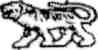 Муниципальный комитет Михайловского сельского поселенияМихайловского муниципального районаПриморского края14 февраля 2022 года в 10 - 30 часовв здании администрации Михайловского сельского поселения заседание муниципального комитета Михайловского сельского поселенияПОВЕСТКА ДНЯ:1. О проекте решения муниципального комитета Михайловского сельского поселения «О внесении изменений и дополнений в решение муниципального комитета от 27 декабря 2021 года № 107 «Об утверждении бюджета Михайловского сельского поселения на 2022 год и плановый период 2023 и 2024 годов»(инф.Братченко Наталья Анатольевна – главный бухгалтер финансового отдела администрации  Михайловского сельского поселения)